ЗАКЛЮЧЕНИЕ по  результатам проведения публичных слушаний по проекту генерального плана Анавгайского  сельского поселения Быстринского района Камчатского краяДата оформления заключения: «09» сентября 2019 г.Реквизиты протокола публичных слушаний: № 2 от 09.09.2019 г. Информация об организаторе публичных слушаний: Организатор публичных слушаний Комиссия по проведению публичных слушаний по проектам генеральных планов  сельских поселений Быстринского района Камчатского края, утверждена постановлением администрации Быстринского муниципального района от 03.06.2019 года № 227   в составе:Организатор разработки проекта: Общество с ограниченной ответственностью «СибПроект» г. Барнаул.Сроки проведения публичных слушаний: 3 месяца.Форма оповещения: Оповещение о проведении публичных слушаний по проектам генеральных планов сельских поселений Быстринского района Камчатского  края (далее по тексту – Проект) опубликовано в районной газете «Новая жизнь» от 08.06.2019 № 23 (6386), и на сайте органов местного самоуправления Быстринского муниципального района http://essobmr.ru 06.06.2019 года, в разделе новости градостроительства.Экспозиция проведена: в МБУК библиотека с. Анавгаай по адресу ул. Ленинская, д. 36, с. Анавгай, Быстринский район, Камчатский край и размещены проектные материалы сайте органов местного самоуправления Быстринского муниципального района http://essobmr.ru. Период работы экспозиции с  06.06.2019 до 05.09.2019.Место проведения публичных слушаний: Камчатский край, Быстринский район, с. Анавгай, ул. Ленинская д.36.Территория, в пределах которой проводятся публичные слушания: Анавгайское сельское поселение.Информационные материалы по проекту генерального плана Анавгайское сельского поселения представлены в  составе:Участники публичных слушаний жители  села Анавгай, всего приняло участие в слушаниях 8  человек.                                                                               Предложения и замечания граждан, являющихся участниками публичных слушаний и постоянно проживающих на территории, в пределах которой проводятся публичные слушания по обсуждаемому проекту, поступившие:В период работы экспозиции: не поступало. во время проведения собрания: Приложение к протоколу: перечень  участников  публичных  слушаний, принявших участие в рассмотрении проекта.Председатель комиссиипубличных слушаний                                                                          Греков А.В.Секретарь публичных слушаний                                                        Соболева М.И.Председатель комиссии:Греков А.В. глава администрации Быстринского муниципального районаЗаместитель председателя комиссии:Гафуров Р.З. глава Анавгайского сельского поселенияСекретарь комиссии:Соболева М.И. 	начальник отдела по строительству и архитектуре администрации Быстринского муниципального районаЧлены комиссии: Гринева Е.В. – советник администрации Анавгайского сельского поселенияЖидеев А.В. - консультант-землеустроитель Комитета по управлению муниципальным имуществом Быстринского района администрации Быстринского муниципального района   Кожевина Н.Б. – советник отдела по строительству и архитектуре администрации Быстринского муниципального районаПоложение о территориальном планировании Том 1Материалы по обоснованию (Том2)Карта современного использования и комплексной оценки территории Анавгайского сельского поселения Быстринского района Камчатского края Масштаб I :5000Карта территорий, подверженных риску возникновения чрезвычайных ситуаций природного и техногенного характера Анавгайского сельского поселения Быстринского района Камчатского краяМасштаб :5000Карта функциональных зон и планируемого размещения объектов местного значения Анавгайского сельского поселения Быстринского района Камчатского края Масштаб I :5000Карта границ населённого пункта и зон с особыми условиями использования территории Анавгайского сельского поселенияБыстринского района Камчатского края Масштаб :5000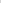 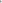 Карта планируемого размещения объектов местного значения, относящихся к областям электроснабжения Масштаб 1:5000Карта планируемого размещения объектов местного значения, относящихся к областям водоснабжения Масштаб 1 : 5000Карта планируемого размещения объектов местного значения, относящихся к областям водоотведения Масштаб 1 :5000Карта планируемого размещения объектов местного значения, относящихся к областям теплоснабжения Масштаб :5000NФ.И.О. (при наличии) гражданина/наименование юридического лицаДата рождения, адрес места жительства (регистрации)/ОГРН, местонахождение и адресПредложения/замечания2.Администрация Быстринского муниципального районаОГРН  1024101228975 Юридический адрес: 684350 Камчатский край, Быстринский район, с. Эссо, ул.Терешковой д.1, тел/факс (841542) 21-3-30Согласно сводному заключения Минэкономразвития РФ о несогласии с проектом внесения изменений в генеральный план Эссовского сельского поселения Быстринского района Камчатского края от 16.08.2019 № 27173-ВЖ/Д27и следующие замечания, которые необходимо отработать до его утверждения:Министерство энергетики РФ (письмо от 26.07.2019 № 08-1250) Условные обозначения объектов ТЭК не соответствуют требованиям приказа Минэкономразвития России № 10 от 09.01.2018.  Рослесхоз РФ (письмо от  02.07.2019 № ав-03-031/12003) проектом не предусмотрено включение  участков земель лесного фонда в границы населенного пункта сельского поселения. ФГБУ «Рослесинфорг» было проведено графическое наложение материалов лесоустройства на границы населенного пункта.